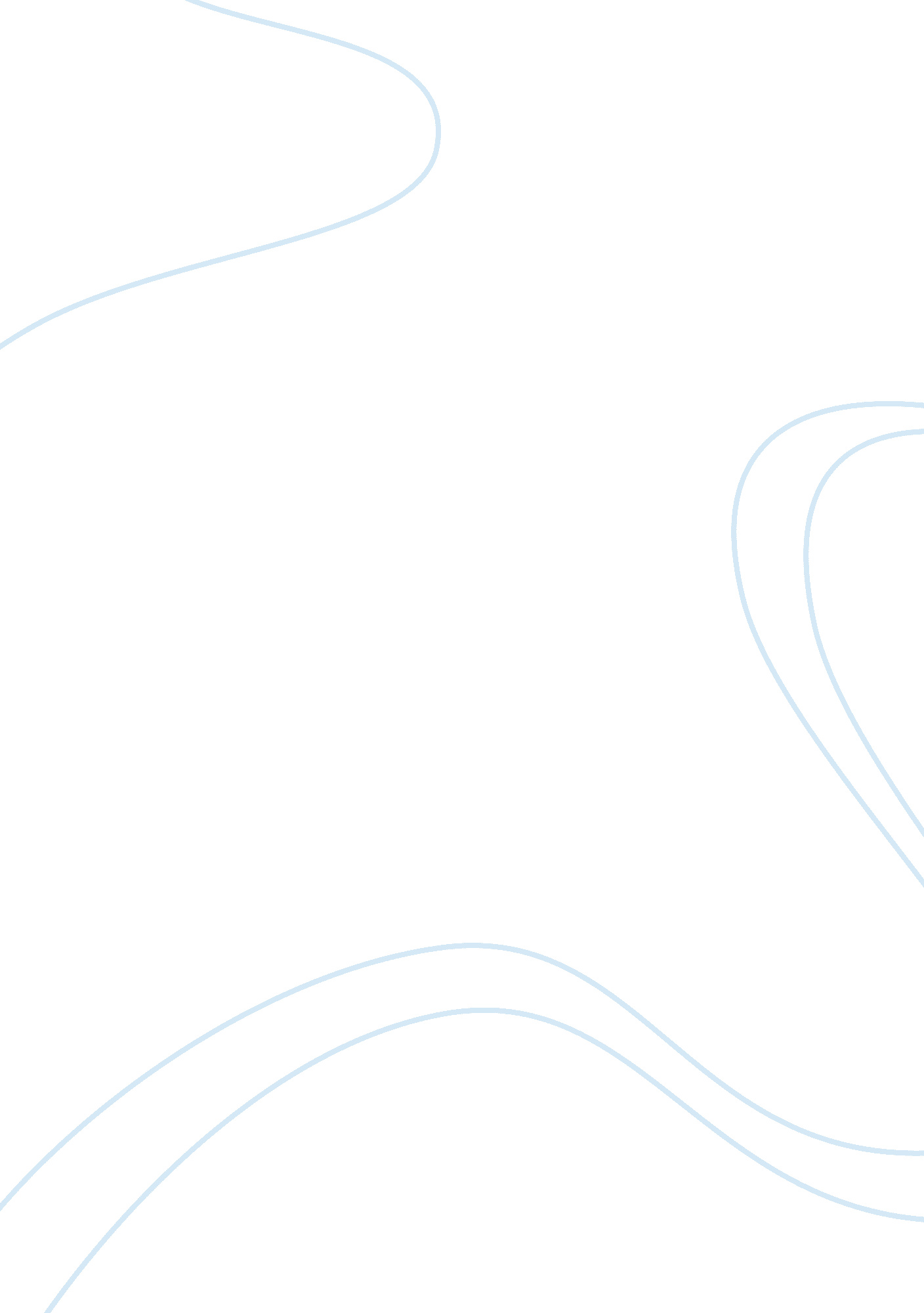 What’s go to. i am going to collegeEngineering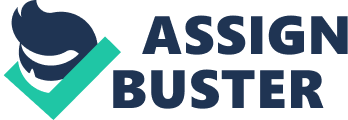 What’s my next step? Basically the next step is to live my life to the fullest and try to get away from work, school, and responsibilities for a few years and experience as much things as possible. This will give me a better look at life, stories to tell, people to meet, and things to see that most people can’t . But first I’m going to college. I am going to go to NAU and graduate with a bachelors in mechanical engineering because this is what I want to do and they make a good amount of money. The only things that can stop me is if I don’t get into the school. If I don’t know how to pay for the school or don’t get and scholarships. This is what I want to do and I am going to do this. This is the next step is to grow up and have a good life. Adventuring around the world will be fun and exciting. Things to see that most people can’t will be new. But the best part is that I will be young doing so, and this will give me a better look in life. Get to see the eiffel tower in London, Paris.  The best site to see in “ Rome” as the site I went to says. There are more but the site says it’s the best one to go to. I am going to college and this is how I am going to pay for it. This should be the next step for most but I know not everyone is the same and that doesn’t mean putting a little thought into it can’t get you into college and help you make more than a person with just a highschool diploma. So this is me I’m going to college and getting a degree in the thing I want to do most. The price for going to college for this degree is about 34, 000 dollars a year. There is a few ways to pay for that and I already plan on paying that after college. But in the end this helps get a better salary, but also helps with people skills. The people you meet and interact with will help you with talking to people after getting out of college. This all is good for my future and my next step in life. The salary or pay I will be making when I get the degree and a job is a lot. The hard part is finding a job that is willing to pay me for the degree I have. But in the end when I get it, it will help pay for my college. The area I’m going to live in is Flagstaff, AZ mechanical engineers make 65, 000 a year in Flagstaff. This will help pay for college, help family, and help me with living close to family. People can try to stop or hold me back but it’s what I want to do and either they can help or not doesn’t matter it’s the next step when May comes around. Then it’s just focus on college and how to get the degree. My family has helped me get this far and now it’s time to leave on my own without their help. They will still help me and help pay for somethings I can’t, but in the end they will always be there and try to help me go on my own. By the end of it i will have a nice house and be living on my own. Also will help me make more money and most of all get a good life. While making money I will take a vacation and will be travel the world, adventuring, and help my family out with anything. This is and will be my next step. Not all of it will probably be the same because of economical reasons, but this is my plan. The college I am going to and how I am paying for it is already done. I will be figuring out the pay yearly and how what I can work. Then after that is where I am going to live and what job I’m going to have. Before that though, I am going to get the degree which is mechanical engineering. All good things and all great things can happen, but I have to put my mind to it and go through with it all. 